附件2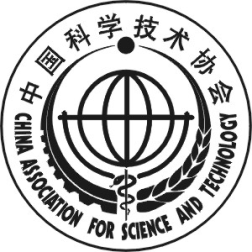 深圳市科协学会学术项目申报书深圳市科学技术协会学会学术部制表2022年4月填  报  说  明1．本申报书是申报深圳市科协学会学术项目的依据，填写内容须实事求是，表述应明确、严谨，相应栏目请填写完整。格式不符的申报书不予受理。2．每个申请项目单独填写项目申报书，同一申报书申请两个或两个以上项目视作无效。申报书应为A4开本的计算机双面打印稿。3．“项目编号”须按项目申报指南中所设定内容或申报通知要求填写，“项目名称”须符合项目指南或申报通知中所要求的项目主题，应确切反映项目内容和范围。同一项目不得以不同名称申请深圳市科协其他经费支持。“申报单位”须填写单位全称。4．项目应由项目单位本级执行，严禁转包。如需有关单位参与协作，请在申报书各相关部分中，写明由第一申报单位牵头项目实施和管理，并明确承办单位和协作单位双方在任务分工、经费使用等方面的责、权、利。5．申请材料需申请单位加盖公章和骑缝章，按照项目指南或申报通知要求提交项目申报材料。项目编号2022XHXS**项目类别请准确填写项目申报类别，如：自主创新大讲堂-星火沙龙项目项目名称（项目名称须符合项目指南所要求的项目主题，不得以“**会、会议、培训、论坛”等名称申报）承办单位填报时间一、项目基本情况一、项目基本情况一、项目基本情况一、项目基本情况一、项目基本情况一、项目基本情况一、项目基本情况一、项目基本情况一、项目基本情况项目承办单位名称项目承办单位名称项目承办单位名称（项目承办单位名称，须与前页名称一致）（项目承办单位名称，须与前页名称一致）（项目承办单位名称，须与前页名称一致）（项目承办单位名称，须与前页名称一致）（项目承办单位名称，须与前页名称一致）（项目承办单位名称，须与前页名称一致）项目承办单位类型项目承办单位类型项目承办单位类型 市科协业务指导的学会、协会、研究会、民非机构、团体会员 院士专家工作站  海智工作站建站单位  成立科协组织的企事业单位 深圳市内注册的其他机构  深圳市外注册的机构  科普教育基地具有_________资质的中介机构  个人申报 市科协业务指导的学会、协会、研究会、民非机构、团体会员 院士专家工作站  海智工作站建站单位  成立科协组织的企事业单位 深圳市内注册的其他机构  深圳市外注册的机构  科普教育基地具有_________资质的中介机构  个人申报 市科协业务指导的学会、协会、研究会、民非机构、团体会员 院士专家工作站  海智工作站建站单位  成立科协组织的企事业单位 深圳市内注册的其他机构  深圳市外注册的机构  科普教育基地具有_________资质的中介机构  个人申报 市科协业务指导的学会、协会、研究会、民非机构、团体会员 院士专家工作站  海智工作站建站单位  成立科协组织的企事业单位 深圳市内注册的其他机构  深圳市外注册的机构  科普教育基地具有_________资质的中介机构  个人申报 市科协业务指导的学会、协会、研究会、民非机构、团体会员 院士专家工作站  海智工作站建站单位  成立科协组织的企事业单位 深圳市内注册的其他机构  深圳市外注册的机构  科普教育基地具有_________资质的中介机构  个人申报 市科协业务指导的学会、协会、研究会、民非机构、团体会员 院士专家工作站  海智工作站建站单位  成立科协组织的企事业单位 深圳市内注册的其他机构  深圳市外注册的机构  科普教育基地具有_________资质的中介机构  个人申报项目主办单位项目主办单位项目主办单位深圳市科学技术协会深圳市科学技术协会深圳市科学技术协会深圳市科学技术协会深圳市科学技术协会深圳市科学技术协会项目协办单位项目协办单位项目协办单位（如有，请填写）（如有，请填写）（如有，请填写）（如有，请填写）（如有，请填写）（如有，请填写）项目简介项目简介项目简介（不超过50字，简要描述项目执行计划）（不超过50字，简要描述项目执行计划）（不超过50字，简要描述项目执行计划）（不超过50字，简要描述项目执行计划）（不超过50字，简要描述项目执行计划）（不超过50字，简要描述项目执行计划）项目负责人项目负责人项目负责人联系电话联系电话项目联络人项目联络人项目联络人联系电话联系电话项目承办单位收款账户信息项目承办单位收款账户信息项目承办单位收款账户信息（户名、开户行、账号）（户名、开户行、账号）（户名、开户行、账号）（户名、开户行、账号）（户名、开户行、账号）（户名、开户行、账号）项目执行起止时间项目执行起止时间项目执行起止时间项目执行地点项目执行地点项目执行地点（如XX大厦、XX酒店、XX社区等，如有多个，请分别填写）（如XX大厦、XX酒店、XX社区等，如有多个，请分别填写）（如XX大厦、XX酒店、XX社区等，如有多个，请分别填写）（如XX大厦、XX酒店、XX社区等，如有多个，请分别填写）（如XX大厦、XX酒店、XX社区等，如有多个，请分别填写）（如XX大厦、XX酒店、XX社区等，如有多个，请分别填写）项目承办单位相关情况项目承办单位相关情况项目承办单位相关情况（在申报书各相关部分中，写明由承办单位牵头项目实施和管理，并明确承办单位在任务分工、经费使用等方面的责、权、利）（在申报书各相关部分中，写明由承办单位牵头项目实施和管理，并明确承办单位在任务分工、经费使用等方面的责、权、利）（在申报书各相关部分中，写明由承办单位牵头项目实施和管理，并明确承办单位在任务分工、经费使用等方面的责、权、利）（在申报书各相关部分中，写明由承办单位牵头项目实施和管理，并明确承办单位在任务分工、经费使用等方面的责、权、利）（在申报书各相关部分中，写明由承办单位牵头项目实施和管理，并明确承办单位在任务分工、经费使用等方面的责、权、利）（在申报书各相关部分中，写明由承办单位牵头项目实施和管理，并明确承办单位在任务分工、经费使用等方面的责、权、利）承办单位项目负责人承办单位项目负责人承办单位项目负责人联系电话联系电话二、立项依据和目的（简介扼要，突出重点，含附件不得超过500字，图片不超过5张）二、立项依据和目的（简介扼要，突出重点，含附件不得超过500字，图片不超过5张）二、立项依据和目的（简介扼要，突出重点，含附件不得超过500字，图片不超过5张）二、立项依据和目的（简介扼要，突出重点，含附件不得超过500字，图片不超过5张）二、立项依据和目的（简介扼要，突出重点，含附件不得超过500字，图片不超过5张）二、立项依据和目的（简介扼要，突出重点，含附件不得超过500字，图片不超过5张）二、立项依据和目的（简介扼要，突出重点，含附件不得超过500字，图片不超过5张）二、立项依据和目的（简介扼要，突出重点，含附件不得超过500字，图片不超过5张）二、立项依据和目的（简介扼要，突出重点，含附件不得超过500字，图片不超过5张）（请写明所申报的专题、项目主题并详细阐述申报该项目的理由、项目申报单位所具备的条件与优势）（请写明所申报的专题、项目主题并详细阐述申报该项目的理由、项目申报单位所具备的条件与优势）（请写明所申报的专题、项目主题并详细阐述申报该项目的理由、项目申报单位所具备的条件与优势）（请写明所申报的专题、项目主题并详细阐述申报该项目的理由、项目申报单位所具备的条件与优势）（请写明所申报的专题、项目主题并详细阐述申报该项目的理由、项目申报单位所具备的条件与优势）（请写明所申报的专题、项目主题并详细阐述申报该项目的理由、项目申报单位所具备的条件与优势）（请写明所申报的专题、项目主题并详细阐述申报该项目的理由、项目申报单位所具备的条件与优势）（请写明所申报的专题、项目主题并详细阐述申报该项目的理由、项目申报单位所具备的条件与优势）（请写明所申报的专题、项目主题并详细阐述申报该项目的理由、项目申报单位所具备的条件与优势）三、项目组织实施条件（简介扼要，突出重点，含附件不得超过1000字，图片不超过5张）三、项目组织实施条件（简介扼要，突出重点，含附件不得超过1000字，图片不超过5张）三、项目组织实施条件（简介扼要，突出重点，含附件不得超过1000字，图片不超过5张）三、项目组织实施条件（简介扼要，突出重点，含附件不得超过1000字，图片不超过5张）三、项目组织实施条件（简介扼要，突出重点，含附件不得超过1000字，图片不超过5张）三、项目组织实施条件（简介扼要，突出重点，含附件不得超过1000字，图片不超过5张）三、项目组织实施条件（简介扼要，突出重点，含附件不得超过1000字，图片不超过5张）三、项目组织实施条件（简介扼要，突出重点，含附件不得超过1000字，图片不超过5张）三、项目组织实施条件（简介扼要，突出重点，含附件不得超过1000字，图片不超过5张）（指项目单位在实施项目过程中应当具备的人员条件、资金条件、设施条件及其他相关条件，相关财务管理条件也应明确）（指项目单位在实施项目过程中应当具备的人员条件、资金条件、设施条件及其他相关条件，相关财务管理条件也应明确）（指项目单位在实施项目过程中应当具备的人员条件、资金条件、设施条件及其他相关条件，相关财务管理条件也应明确）（指项目单位在实施项目过程中应当具备的人员条件、资金条件、设施条件及其他相关条件，相关财务管理条件也应明确）（指项目单位在实施项目过程中应当具备的人员条件、资金条件、设施条件及其他相关条件，相关财务管理条件也应明确）（指项目单位在实施项目过程中应当具备的人员条件、资金条件、设施条件及其他相关条件，相关财务管理条件也应明确）（指项目单位在实施项目过程中应当具备的人员条件、资金条件、设施条件及其他相关条件，相关财务管理条件也应明确）（指项目单位在实施项目过程中应当具备的人员条件、资金条件、设施条件及其他相关条件，相关财务管理条件也应明确）（指项目单位在实施项目过程中应当具备的人员条件、资金条件、设施条件及其他相关条件，相关财务管理条件也应明确）四、项目主要内容（简介扼要，突出重点，含附件不得超过1000字，图片不超过5张）四、项目主要内容（简介扼要，突出重点，含附件不得超过1000字，图片不超过5张）四、项目主要内容（简介扼要，突出重点，含附件不得超过1000字，图片不超过5张）四、项目主要内容（简介扼要，突出重点，含附件不得超过1000字，图片不超过5张）四、项目主要内容（简介扼要，突出重点，含附件不得超过1000字，图片不超过5张）四、项目主要内容（简介扼要，突出重点，含附件不得超过1000字，图片不超过5张）四、项目主要内容（简介扼要，突出重点，含附件不得超过1000字，图片不超过5张）四、项目主要内容（简介扼要，突出重点，含附件不得超过1000字，图片不超过5张）四、项目主要内容（简介扼要，突出重点，含附件不得超过1000字，图片不超过5张）（须写明项目主题、实施地点、起止时间、项目规模、主要形式等；若项目由多个环节或多场活动构成，请按项目环节、活动场次逐一说明；若项目非首次实施，请附上3-5张往届活动图片）（须写明项目主题、实施地点、起止时间、项目规模、主要形式等；若项目由多个环节或多场活动构成，请按项目环节、活动场次逐一说明；若项目非首次实施，请附上3-5张往届活动图片）（须写明项目主题、实施地点、起止时间、项目规模、主要形式等；若项目由多个环节或多场活动构成，请按项目环节、活动场次逐一说明；若项目非首次实施，请附上3-5张往届活动图片）（须写明项目主题、实施地点、起止时间、项目规模、主要形式等；若项目由多个环节或多场活动构成，请按项目环节、活动场次逐一说明；若项目非首次实施，请附上3-5张往届活动图片）（须写明项目主题、实施地点、起止时间、项目规模、主要形式等；若项目由多个环节或多场活动构成，请按项目环节、活动场次逐一说明；若项目非首次实施，请附上3-5张往届活动图片）（须写明项目主题、实施地点、起止时间、项目规模、主要形式等；若项目由多个环节或多场活动构成，请按项目环节、活动场次逐一说明；若项目非首次实施，请附上3-5张往届活动图片）（须写明项目主题、实施地点、起止时间、项目规模、主要形式等；若项目由多个环节或多场活动构成，请按项目环节、活动场次逐一说明；若项目非首次实施，请附上3-5张往届活动图片）（须写明项目主题、实施地点、起止时间、项目规模、主要形式等；若项目由多个环节或多场活动构成，请按项目环节、活动场次逐一说明；若项目非首次实施，请附上3-5张往届活动图片）（须写明项目主题、实施地点、起止时间、项目规模、主要形式等；若项目由多个环节或多场活动构成，请按项目环节、活动场次逐一说明；若项目非首次实施，请附上3-5张往届活动图片）五、项目预期成效（简介扼要，突出重点，含附件不得超过500字，图片不超过5张）五、项目预期成效（简介扼要，突出重点，含附件不得超过500字，图片不超过5张）五、项目预期成效（简介扼要，突出重点，含附件不得超过500字，图片不超过5张）五、项目预期成效（简介扼要，突出重点，含附件不得超过500字，图片不超过5张）五、项目预期成效（简介扼要，突出重点，含附件不得超过500字，图片不超过5张）五、项目预期成效（简介扼要，突出重点，含附件不得超过500字，图片不超过5张）五、项目预期成效（简介扼要，突出重点，含附件不得超过500字，图片不超过5张）五、项目预期成效（简介扼要，突出重点，含附件不得超过500字，图片不超过5张）五、项目预期成效（简介扼要，突出重点，含附件不得超过500字，图片不超过5张）预期参与人次：（项目直接参与人次或听众、观众数量）预期参与人次：（项目直接参与人次或听众、观众数量）预期参与人次：（项目直接参与人次或听众、观众数量）预期参与人次：（项目直接参与人次或听众、观众数量）预期参与人次：（项目直接参与人次或听众、观众数量）预期参与人次：（项目直接参与人次或听众、观众数量）预期参与人次：（项目直接参与人次或听众、观众数量）预期参与人次：（项目直接参与人次或听众、观众数量）预期参与人次：（项目直接参与人次或听众、观众数量）六、项目实施步骤和进度计划六、项目实施步骤和进度计划六、项目实施步骤和进度计划六、项目实施步骤和进度计划六、项目实施步骤和进度计划六、项目实施步骤和进度计划六、项目实施步骤和进度计划六、项目实施步骤和进度计划六、项目实施步骤和进度计划实施阶段实施阶段目标内容目标内容目标内容目标内容时间进度时间进度时间进度七、项目主要参与人员情况七、项目主要参与人员情况七、项目主要参与人员情况七、项目主要参与人员情况七、项目主要参与人员情况七、项目主要参与人员情况七、项目主要参与人员情况七、项目主要参与人员情况七、项目主要参与人员情况序号姓名姓名姓名工作单位职务/职称在本项目中承担的主要工作在本项目中承担的主要工作手机/电话八、项目经费预算八、项目经费预算八、项目经费预算八、项目经费预算八、项目经费预算八、项目经费预算八、项目经费预算八、项目经费预算八、项目经费预算经费总预算     元，其中：1.申请深圳市科协经费     元；2.自筹经费                    元包括： 其他财政拨款          元单位自筹          元其他          元3.项目经营收入情况概述：（若有，请测算并填写）经费总预算     元，其中：1.申请深圳市科协经费     元；2.自筹经费                    元包括： 其他财政拨款          元单位自筹          元其他          元3.项目经营收入情况概述：（若有，请测算并填写）经费总预算     元，其中：1.申请深圳市科协经费     元；2.自筹经费                    元包括： 其他财政拨款          元单位自筹          元其他          元3.项目经营收入情况概述：（若有，请测算并填写）经费总预算     元，其中：1.申请深圳市科协经费     元；2.自筹经费                    元包括： 其他财政拨款          元单位自筹          元其他          元3.项目经营收入情况概述：（若有，请测算并填写）经费总预算     元，其中：1.申请深圳市科协经费     元；2.自筹经费                    元包括： 其他财政拨款          元单位自筹          元其他          元3.项目经营收入情况概述：（若有，请测算并填写）经费总预算     元，其中：1.申请深圳市科协经费     元；2.自筹经费                    元包括： 其他财政拨款          元单位自筹          元其他          元3.项目经营收入情况概述：（若有，请测算并填写）经费总预算     元，其中：1.申请深圳市科协经费     元；2.自筹经费                    元包括： 其他财政拨款          元单位自筹          元其他          元3.项目经营收入情况概述：（若有，请测算并填写）经费总预算     元，其中：1.申请深圳市科协经费     元；2.自筹经费                    元包括： 其他财政拨款          元单位自筹          元其他          元3.项目经营收入情况概述：（若有，请测算并填写）经费总预算     元，其中：1.申请深圳市科协经费     元；2.自筹经费                    元包括： 其他财政拨款          元单位自筹          元其他          元3.项目经营收入情况概述：（若有，请测算并填写）经费支出预算表                 单位：元（请认真核对专题所属项目申报预算科目后填写）经费支出预算表                 单位：元（请认真核对专题所属项目申报预算科目后填写）经费支出预算表                 单位：元（请认真核对专题所属项目申报预算科目后填写）经费支出预算表                 单位：元（请认真核对专题所属项目申报预算科目后填写）经费支出预算表                 单位：元（请认真核对专题所属项目申报预算科目后填写）经费支出预算表                 单位：元（请认真核对专题所属项目申报预算科目后填写）经费支出预算表                 单位：元（请认真核对专题所属项目申报预算科目后填写）经费支出预算表                 单位：元（请认真核对专题所属项目申报预算科目后填写）经费支出预算表                 单位：元（请认真核对专题所属项目申报预算科目后填写）序号预算科目预算科目预算科目详细用途及测算依据和标准预算金额申请金额申请金额科目说明1委托业务费委托业务费委托业务费委托开展调查、课题研究、评审等费用，开支标准应当按照深圳市财政有关规定执行。2差旅费差旅费差旅费差旅费一般指外地人员赴深期间发生的机票、高铁票等城际间交通费用及住宿费，开支标准应当按照深圳市财政有关规定执行。3劳务费劳务费劳务费属个人税前劳务费，项目承办单位需代缴个人所得税。劳务费不得用于本单位工作人员工资福利开支。开支标准应当按照深圳市财政有关规定执行。4印刷费印刷费印刷费配合活动主题印制并发放的宣传品、横幅以及其他有关印刷费用支出。5租赁费租赁费租赁费场地租金、设备租金、租车费用等。若实际发生场地租金，场地布置费用可计入租赁费。6办公费办公费办公费反映单位购买日常办公用品、书报杂志等支出。7其他商品和服务支出其他商品和服务支出其他商品和服务支出工作餐、项目管理费、委托第三方开展宣传策划工作等费用支出。合计合计合计合计合计九、申报材料真实性承诺（承诺书）九、申报材料真实性承诺（承诺书）九、申报材料真实性承诺（承诺书）九、申报材料真实性承诺（承诺书）九、申报材料真实性承诺（承诺书）九、申报材料真实性承诺（承诺书）九、申报材料真实性承诺（承诺书）九、申报材料真实性承诺（承诺书）九、申报材料真实性承诺（承诺书）本单位郑重承诺，本单位所提交的申报材料真实、准确、可靠，我单位对其真实性负全部责任。若申报材料中有虚假、伪造等违规情况，将全额退还所申报资金，并承担相应的法律后果。特此承诺。代表签字（盖单位公章）：年   月   日本单位郑重承诺，本单位所提交的申报材料真实、准确、可靠，我单位对其真实性负全部责任。若申报材料中有虚假、伪造等违规情况，将全额退还所申报资金，并承担相应的法律后果。特此承诺。代表签字（盖单位公章）：年   月   日本单位郑重承诺，本单位所提交的申报材料真实、准确、可靠，我单位对其真实性负全部责任。若申报材料中有虚假、伪造等违规情况，将全额退还所申报资金，并承担相应的法律后果。特此承诺。代表签字（盖单位公章）：年   月   日本单位郑重承诺，本单位所提交的申报材料真实、准确、可靠，我单位对其真实性负全部责任。若申报材料中有虚假、伪造等违规情况，将全额退还所申报资金，并承担相应的法律后果。特此承诺。代表签字（盖单位公章）：年   月   日本单位郑重承诺，本单位所提交的申报材料真实、准确、可靠，我单位对其真实性负全部责任。若申报材料中有虚假、伪造等违规情况，将全额退还所申报资金，并承担相应的法律后果。特此承诺。代表签字（盖单位公章）：年   月   日本单位郑重承诺，本单位所提交的申报材料真实、准确、可靠，我单位对其真实性负全部责任。若申报材料中有虚假、伪造等违规情况，将全额退还所申报资金，并承担相应的法律后果。特此承诺。代表签字（盖单位公章）：年   月   日本单位郑重承诺，本单位所提交的申报材料真实、准确、可靠，我单位对其真实性负全部责任。若申报材料中有虚假、伪造等违规情况，将全额退还所申报资金，并承担相应的法律后果。特此承诺。代表签字（盖单位公章）：年   月   日本单位郑重承诺，本单位所提交的申报材料真实、准确、可靠，我单位对其真实性负全部责任。若申报材料中有虚假、伪造等违规情况，将全额退还所申报资金，并承担相应的法律后果。特此承诺。代表签字（盖单位公章）：年   月   日本单位郑重承诺，本单位所提交的申报材料真实、准确、可靠，我单位对其真实性负全部责任。若申报材料中有虚假、伪造等违规情况，将全额退还所申报资金，并承担相应的法律后果。特此承诺。代表签字（盖单位公章）：年   月   日（以下内容由深圳市科协填写）（以下内容由深圳市科协填写）（以下内容由深圳市科协填写）（以下内容由深圳市科协填写）（以下内容由深圳市科协填写）（以下内容由深圳市科协填写）（以下内容由深圳市科协填写）（以下内容由深圳市科协填写）（以下内容由深圳市科协填写）十、形式审查审核人意见十、形式审查审核人意见十、形式审查审核人意见十、形式审查审核人意见十、形式审查审核人意见十、形式审查审核人意见十、形式审查审核人意见十、形式审查审核人意见十、形式审查审核人意见材料是否完整            是 □            否 □ 收文：申请内容是否符合要求    是 □            否 □初审：年   月   日材料是否完整            是 □            否 □ 收文：申请内容是否符合要求    是 □            否 □初审：年   月   日材料是否完整            是 □            否 □ 收文：申请内容是否符合要求    是 □            否 □初审：年   月   日材料是否完整            是 □            否 □ 收文：申请内容是否符合要求    是 □            否 □初审：年   月   日材料是否完整            是 □            否 □ 收文：申请内容是否符合要求    是 □            否 □初审：年   月   日材料是否完整            是 □            否 □ 收文：申请内容是否符合要求    是 □            否 □初审：年   月   日材料是否完整            是 □            否 □ 收文：申请内容是否符合要求    是 □            否 □初审：年   月   日材料是否完整            是 □            否 □ 收文：申请内容是否符合要求    是 □            否 □初审：年   月   日材料是否完整            是 □            否 □ 收文：申请内容是否符合要求    是 □            否 □初审：年   月   日十一、项目评审专家组意见 十一、项目评审专家组意见 十一、项目评审专家组意见 十一、项目评审专家组意见 十一、项目评审专家组意见 十一、项目评审专家组意见 十一、项目评审专家组意见 十一、项目评审专家组意见 十一、项目评审专家组意见 建议 不建议立项，立项金额    元。年   月   日建议 不建议立项，立项金额    元。年   月   日建议 不建议立项，立项金额    元。年   月   日建议 不建议立项，立项金额    元。年   月   日建议 不建议立项，立项金额    元。年   月   日建议 不建议立项，立项金额    元。年   月   日建议 不建议立项，立项金额    元。年   月   日建议 不建议立项，立项金额    元。年   月   日建议 不建议立项，立项金额    元。年   月   日十二、深圳市科协学会学术部部门初审意见十二、深圳市科协学会学术部部门初审意见十二、深圳市科协学会学术部部门初审意见十二、深圳市科协学会学术部部门初审意见十二、深圳市科协学会学术部部门初审意见十二、深圳市科协学会学术部部门初审意见十二、深圳市科协学会学术部部门初审意见十二、深圳市科协学会学术部部门初审意见十二、深圳市科协学会学术部部门初审意见年   月   日年   月   日年   月   日年   月   日年   月   日年   月   日年   月   日年   月   日年   月   日十三、深圳市科协审批意见十三、深圳市科协审批意见十三、深圳市科协审批意见十三、深圳市科协审批意见十三、深圳市科协审批意见十三、深圳市科协审批意见十三、深圳市科协审批意见十三、深圳市科协审批意见十三、深圳市科协审批意见年   月   日年   月   日年   月   日年   月   日年   月   日年   月   日年   月   日年   月   日年   月   日